.Especially for Carol Huban – to be taught at the 2010 Tampa Bay Line Dance ClassicIntro:  24 counts. Start on lyrics.Slower song for teaching - Girl’s Got It Goin’ On by Bob Steele, bpm 107, CD – Life With Women, CD available at http://www.oldies.com/product-view/87252M.htmlIntro:  32 counts. Start on lyrics.Alternate Country song:  Lover, Lover by Jerrod Niemann, bpm 112, Available on I-tunesIntro:  15 counts.  Start on the word “truth”.Try it to your favorite Beach/Blues/Swing song![1-8]	TRIPLE RIGHT, ROCK BACK RECOVER, KICK BALL CHANGE, STEP FORWARD, TURN 1/4 RIGHT[9-16]	JAZZ BOX, KICK BALL CHANGE,  KICK BALL CHANGE[17-24]	TRIPLE FORWARD, ROCK FORWARD, RECOVER, TRIPLE 1/2 TURN LEFT, BUMP, BUMP[25-32]  TRIPLE RIGHT DIAGONAL, TRIPLE LEFT DIAGONAL, SKATE 4XBEGIN AGAIN!Mercy Mercy Mercy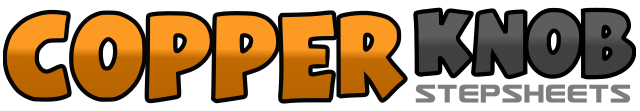 .......Count:32Wall:4Level:Beginner Shag / Swing.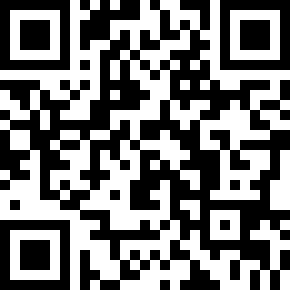 Choreographer:Sue Ann Ehmann (USA) - November 2010Sue Ann Ehmann (USA) - November 2010Sue Ann Ehmann (USA) - November 2010Sue Ann Ehmann (USA) - November 2010Sue Ann Ehmann (USA) - November 2010.Music:Mercy Mercy Mercy - Flashbacks : (CD: The Flashbacks, Wendy Goodson, "In The Spotlight", Single or Album)Mercy Mercy Mercy - Flashbacks : (CD: The Flashbacks, Wendy Goodson, "In The Spotlight", Single or Album)Mercy Mercy Mercy - Flashbacks : (CD: The Flashbacks, Wendy Goodson, "In The Spotlight", Single or Album)Mercy Mercy Mercy - Flashbacks : (CD: The Flashbacks, Wendy Goodson, "In The Spotlight", Single or Album)Mercy Mercy Mercy - Flashbacks : (CD: The Flashbacks, Wendy Goodson, "In The Spotlight", Single or Album)........1&2Step right to side, step left beside right, step right to side3-4Rock left back, recover weight to right5&6Kick L forward, L ball step slightly behind R, step R in place7-8Step left forward, turn 1/4 right shifting weight to right [3:00]1-4Cross left over right, step right back, step left next to right, touch right beside left5&6Kick right forward, right ball step slightly behind left, step left in place7&8Kick right forward, right ball step slightly behind left, step left in place1&2Step right forward, step left beside right, step right forward3-4Rock left forward, recover right5&6Turning 1/4 left step left to side, step right beside left, turn 1/4 left stepping left forward	[9:00]7-8Bump hips right and left1&2On the right diagonal step right forward, step left beside right, step right 	forward3&4On the left diagonal step left forward, step right beside left, step left forward5-6Drag right in towards left then slide right forward to right diagonal, drag left in towards right then slide left forward to left diagonal (just like skating)7-8Drag right in towards left then slide right forward to right diagonal, drag left in towards right then slide left forward to left diagonal (just like skating)